ANMELDEFORMULAR Young//IMPULSFILM//award 2018Vor- und Zuname:________________________________________________________________Adresse:________________________________________________________________________e-mail:__________________________________ tel:_____________________________________1) OÖ Bezug ?___________________________________________________________________2) Bayern Bezug ?________________________________________________________________Ich bin Schüler*in der __. Klasse____________________________________________________Ich bin Student*in der Fachrichtung_________________________________________________Bitte beschreibe kurz die Idee der Umsetzung deines Kurzfilmes zum Thema Heimat 2.0: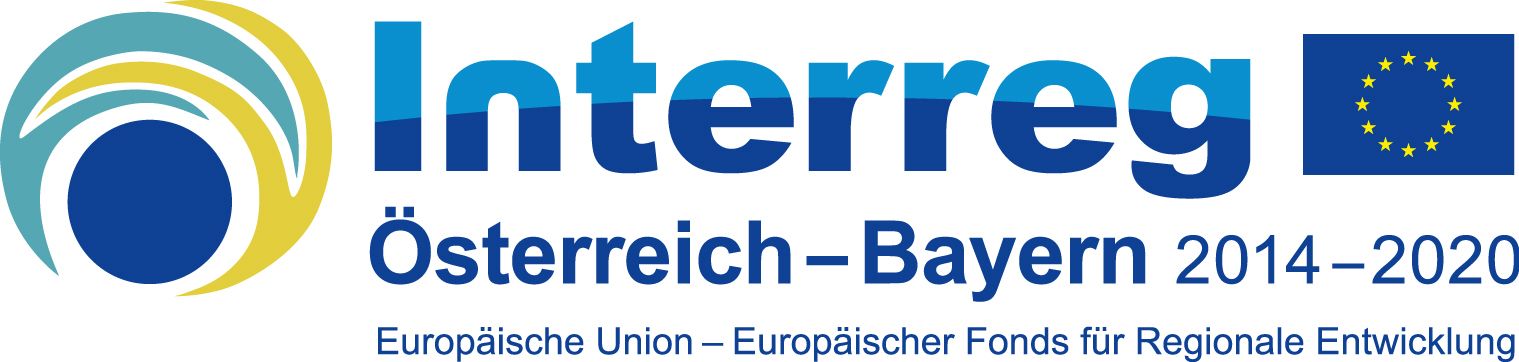 